1.2	рассмотреть вопрос о внутриполосных пределах мощности для земных станций, работающих в подвижной спутниковой службе, метеорологической спутниковой службе и спутниковой службе исследования Земли в полосах частот 401−403 МГц и 399,9−400,05 МГц в соответствии с Резолюцией 765 (ВКР-15);1	Базовая информация1.1	Негеостационарная спутниковая сеть NEMO-HD 12 апреля 2013 года Словения представила информацию для предварительной публикации (API) по негеостационарной спутниковой сети NEMO-HD, которая была опубликована как API/8329 в ИФИК БР 2749 от 23 июля 2013 года.Приняв во внимание замечания, поступившие от других администраций, и итоги последовавших двухсторонних обсуждений, Словения изменила некоторые изначальные параметры этой спутниковой сети, которые отражены в API/A/8329 MOD-1, опубликованной в ИФИК БР 2769 от 13 мая 2014 года.После этого были заключены контракты со спутниковым оператором на производство и запуск спутника. 28 января 2016 года Словения направила информацию для заявления согласно п. 11.25 РР: Часть I-S была опубликована в ИФИК БР 2815 от 15 марта 2016 года, а Часть II-S – в ИФИК БР 2832 от 8 ноября 2016 года. Были заявлены следующие полосы частот: 401,98−402,02 МГц (спутниковая служба исследования Земли в направлении Земля-космос), 2209,872−2210,128 МГц (космическая телеметрия в направлении космос-Земля) и 8040−8140 МГц (спутниковая служба исследования Земли в направлении космос-Земля).В полосе частот 401,98−402,02 МГц заявленная несущая 40 кГц имеет максимальный уровень мощности 24 дБВт (максимальный уровень плотности мощности −22 дБВт/Гц), которая связана с конкретной земной станцией, расположенной в Словении и имеющей максимальный коэффициент усиления антенны 23 дБи. 19 апреля 2019 года администрация Словении получила уведомление от спутникового оператора о том, что запуск спутника NEMO-HD назначен на 26 августа 2019 года. В начале июля 2019 года поступила информация о том, что дата запуска перенесена на 9 сентября 2019 года. Однако после неудачного запуска ракеты-носителя "Vega" VV15 11 июля 2019 года Европейское космическое агентство (ЕКА) сообщило Министерству экономического развития и технологий Республики Словении, что "для выяснения причин неудачного запуска ведется расследование (вскоре после старта ракеты-носителя "Vega" произошел сбой в работе двигателя второй ступени "Zefiro 23"). В связи с произошедшим следующий запуск ракеты "Vega" не может быть произведен 9 сентября, как планировалось ранее". В дальнейшем администрация Словении получила информацию о том, что запуск ракеты-носителя с двумя словенскими малыми спутниками NEMO-HD и TRISAT может быть произведен в ноябре 2019 года, однако, вероятнее всего, это произойдет в начале 2020 года. 1.2	Возможные ограничения э.и.и.м. в полосе частот 401−403 МГц в соответствии с пунктом 1.2 повестки дня ВКР-19В Отчете ПСК для ВКР-19 предусмотрено три метода в рамках пункта 1.2 повестки дня ВКР-19 в отношении полосы 401−403 МГц. Все три метода предполагают установление ограничений э.и.и.м. для земных станций, работающих в этой полосе частот, и предусматривают отдельные отступления для спутниковых систем метеорологической спутниковой службы и спутниковой службы исследования Земли, которые были введены в действие и по которым полная информация для заявления была получена Бюро радиосвязи до 22 ноября 2019 года. Спутник NEMO-HD был разработан с учетом отступлений, которые должны были действовать в отношении его работы. 2	Форс-мажорные обстоятельства, отразившиеся на запуске спутниковой сети NEMO-HDИсходя из заключения Советника МСЭ по правовым вопросам в отношении форс-мажорных ситуаций, которое было представлено 60-му собранию Радиорегламентарного комитета (10−14 сентября 2012 г.) (см. Пересмотр 1 Документа RRB12-2/INFO/2), Словения предлагает к рассмотрению следующие аргументы в пользу того, чтобы считать отложенный запуск и ввод в действие спутниковой сети NEMO-HD по причине неудачного полета ракеты-носителя "Vega" VV15 10 июля 2019 года, соответствующим условиям форс-мажорных обстоятельств, в результате которых ввод спутниковой сети в действие до 22 ноября 2019 года оказался невозможным.1)	Условие 1: Событие не должно зависеть от воли стороны, несущей обязательство, и не должно причиняться ею.	Как объясняется в разделе 1.1, запуск спутника NEMO-HD должен был произойти в конце августа или начале сентября 2019 года. Однако в результате неудачного полета ракеты-носителя "Vega" VV15 10 июля 2019 года следующий запуск "Vega", изначально запланированный на 9 сентября 2019 года, не состоялся и был отложен с большой долей вероятности до начала 2020 года. Неудачный полет ракеты-носителя и последующий перенос даты запуска спутника не зависели от воли стороны, несущей обязательство, и не были причинены ею.2)	Условие 2: Событие, составляющее форс-мажорное обстоятельство, должно иметь непредвиденный характер, а если его можно было предвидеть, то оно должно быть неизбежным или непреодолимым. 	Изначально осуществление запуска планировалось на конец августа 2019 года. Запуск ракеты "Vega" VV15 10 июля 2019 года стал первым неудачным за всю историю ее эксплуатации, поэтому произошедшая авария была непредвиденной, как и последующий перенос даты запуска спутника. 3)	Условие 3: Событие должно иметь такой характер, чтобы у стороны, несущей обязательство, не было возможности выполнить его.	Если спутник NEMO-HD не запущен, то очевидно, что он не может начать работу с использованием соответствующих частотных присвоений в соответствии с п. 11.44 РР.4)	Условие 4: Должна существовать причинно-следственная связь между событием, составляющим форс-мажорное обстоятельство, и неисполнением обязательства стороной, несущей обязательство. Разумеется, следует уточнить, что эта причинно-следственная связь не должна быть результатом умышленного поведения стороны, несущей обязательство. 	Как было сказано выше, без успешного запуска до 22 ноября 2019 года, который отложен не по вине администрации Словении или спутникового оператора NEMO-HD, а из-за неудачного предыдущего полета ракеты-носителя "Vega", спутниковая сеть NEMO-HD не может быть введена в действие до 22 ноября 2019 года.3	Предложение	SVN/108/1В связи с трудностями, с которыми столкнулась администрация Словении при вводе в действие частотных присвоений для негеостационарной спутниковой сети NEMO-HD, и с учетом того, что правительство Словении продолжает прилагать колоссальные усилия, для того чтобы два малых спутника были запущены до 22 ноября 2019 года, Словения просит ВКР-19 сделать исключение для спутниковой сети NEMO-HD при применении возможных ограничений э.и.и.м., которые могут быть введены ВКР-19 в полосе частот 401−403 МГЦ в соответствии с пунктом 1.2 повестки дня ВКР-19, поскольку Словения не смогла ввести в действие эту спутниковую сеть до 22 ноября 2019 года ввиду форс-мажорных обстоятельств.______________Всемирная конференция радиосвязи (ВКР-19)
Шарм-эль-Шейх, Египет, 28 октября – 22 ноября 2019 года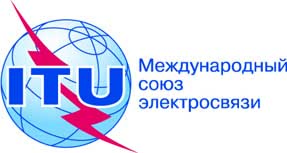 ПЛЕНАРНОЕ ЗАСЕДАНИЕДополнительный документ 2
к Документу 108-R9 октября 2019 годаОригинал: английскийСловения (Республика)Словения (Республика)Предложения для работы конференцииПредложения для работы конференциипредложение об исключении словенского негеостационарного спутника NEMO-HD из возможных ограничений э.и.и.м. 
в полосе частот 401−403 МГц, которые могут быть введены 
в соответствии с пунктом 1.2 повестки дня ВКР-19предложение об исключении словенского негеостационарного спутника NEMO-HD из возможных ограничений э.и.и.м. 
в полосе частот 401−403 МГц, которые могут быть введены 
в соответствии с пунктом 1.2 повестки дня ВКР-19Пункт 1.2 повестки дняПункт 1.2 повестки дня